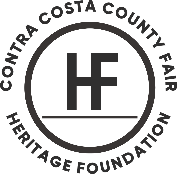 Dear Students & Advisors,The Contra Costa County Fair Heritage Foundation would like to invite all active 4-H, FFA, Grange and Independent participants to apply for this year’s Heritage Foundation Scholarship and the chance to raise the 2025 Heritage Hog. Along with raising the Heritage Hog, the scholarship winner will receive a $1,500 scholarship (see requirement below) and a $500 Cash prize.Basic Student Requirements (for complete list of requirements see page 2)Must be a Contra Costa County student, who will be attending and accredited trade school, junior college, or university.Must be willing to raise and animal for sale with all proceeds benefiting the Contra Costa County Fair Heritage Foundation.Submit the scholarship application, three letters of recommendation and attend an interview with the scholarship committee.Act as an ambassador for the Heritage Foundation throughout the year.Applications are DUE by the end of day Saturday May 11th 2024Scholarship Winner Receives$1,500 Scholarship (must provide proof of enrollment) $500 cash prizeTwo passes to the Contra Costa County Fair Heritage Grove (If not Heritage Members)Reimbursement for expenses related to raising the 2025 Heritage Hog, including: the purchase of the animals (up to $350.00), feed, and basic equipment (with prior approval).Please mail to: CCCF Heritage Foundation, 53 Clearwood Place, Oakley CA 94561 or turned into a Heritage Foundation board member.Interviews will be scheduled during Fair week and will be held in the Heritage Grove.Over the past years, the Heritage Foundation has raised more than $200,000.00 to contribute towards improvements directly benefiting the Livestock department and facilities at the Contra Costa Couty Fair. The Heritage Foundation is currently working on additional projects to help the fair and livestock departments continue to thrive.  Please consider applying and be part of the Contra Costa County Fair Heritage Foundation history.Scholarship Applications are available on the CCC Fair and Heritage websites at:ContraCostaCountyFair.comCCCFHeritageFoundation.comApplications will also be available on Facebook or by request through a Heritage Board Member. Questions or Comments, please contact Jessica Taylor atinfo@CCCFHeritageFoundation.com(925) 642-3593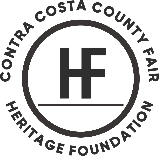 Contra Costa County Fair Heritage FoundationScholarship Winner RequirementsAttend the Contra Costa County Fair Heritage Foundation member dinner/Event (if held) to introduce yourself.Attend at least one Contra Costa County Fair Heritage Foundation board meeting prior to the Contra Costa County Fair to give a short (3-5 min) presentation introducing yourself.Create a presentation board or power point presentation about yourself, your Hog and your achievements to display in the Heritage Grove during the Contra Costa County Fair.Attend several FFA and 4-H meetings to encourage livestock exhibitors to purchase Heritage Foundation memberships.Introduce yourself and your hog during the Junior livestock Auction at the Contra Costa County Fair.Send out buyers’ letters to potential buyers for the Heritage Foundation Hog.Promote the Contra Costa County Fair Heritage FoundationKeep accurate project records including receipts for all purchases and detail all expenses.Turn in academic paperwork completed and on-time.Applicant Acknowledgement of all Scholarship Requirements:	Signature: __________________________________________________  Date: ______/______/______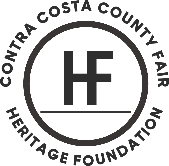 Livestock Scholarship ApplicationName: _______________________________________________  Club or Chapter __________________________________________Address: ________________________________________________________________________________________________________Phone Number: _______________________________________Email Address: ____________________________________________School: ______________________________________________  Year in School: ____________________________________________Please list three references, one personal and two academic or professional references:List any offices you currently hold or have held within your club and dates the offices have been held, beginning with current offices first.List any offices you’d like to hold in the future and why._________________________________________________________________________________________________________________________________________________________________________________________________________________________________________________________________________________________________________________________________________________________________________________________________________________________________________________________________________________________________________________________________________________________________________________________________________List your school and community involvement, both past and present (starting with the most current)_______________________________________________________________________________________________________________________________________________________________________________________________________________________________________________________________________________________________________________________________________________________________________________________________________________________________________________________________________________________________________________________________________________________________________________________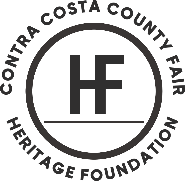 List all 4-H, FFA, Grange or Independent projects you have actively participated in, starting with the most current.Why should you be chosen to raise the CCC Fair Heritage Foundation Scholarship Hog?__________________________________________________________________________________________________________________________________________________________________________________________________________________________________________________________________________________________________________________________________________________________________________________________________________________________________________________________________________________________________________________________________________________________________________________________________________________________________________________________________________________________________________________________________________________________________________________________________________________________________________________________________________________________________________________________________________________________________________________________________________________________________________________________________________________________________________________________________________________________________________________________________________________(provide additional sheets if necessary)What is the mission of the CCC Fair Heritage Foundation and what does the mission statement mean to you?__________________________________________________________________________________________________________________________________________________________________________________________________________________________________________________________________________________________________________________________________________________________________________________________________________________________________________________________________________________________________________________________________________________________________________________________________________________________________________________________________________________________________________________________________________________________________________________________________________________________________________________________________________________________________________________________________________________________________________________________________________________________________________________________________________________________________________________________________________________________________________________________________________________(provide additional sheets is necessary)Applicant Signature __________________________________________________________________________Date: _____/_____/_____Parent/Guardian Signature ___________________________________________________________________Date: _____/_____/_____Club Leader/Chapter Advisor Signature _______________________________________________________ Date: ____/_____/______Name:Relationship:Phone Number:Email Address:Position:Dates Held:Project:Dates participated: